myDRC INSTRUCTOR ACCESS: How to View Student Accommodation RequestsWHAT IS myDRC?myDRC-Instructor Access is an online portal which instructors may use to view and manage accommodation requests for students enrolled in their classes. This is an optional tool for instructors to use. DRC will also send student accommodation information (Faculty Notification of Accommodations) via your CPP email.INSTRUCTOR PORTAL LOGIN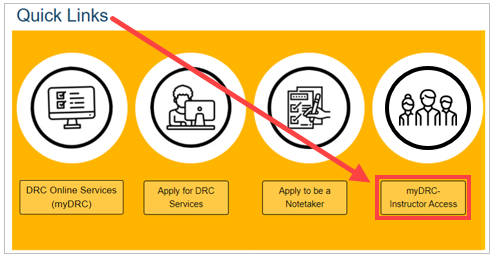 From the , click on myDRC-Instructor Access Using your CPP credentials, log into myDRCYou will first see an important reminder about FERPA and confidentialityThen select: 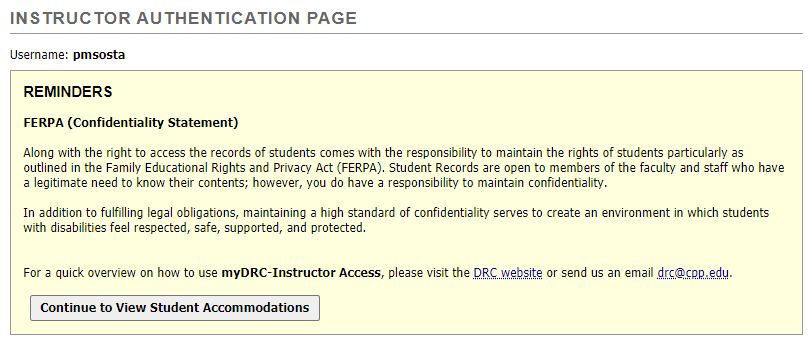 VIEWING STUDENT ACCOMMODATION REQUESTS SUMMARYFrom the Overview page, you can preview the list of students who have requested accommodations in each of your classesTo view the student’s detailed accommodation information, select View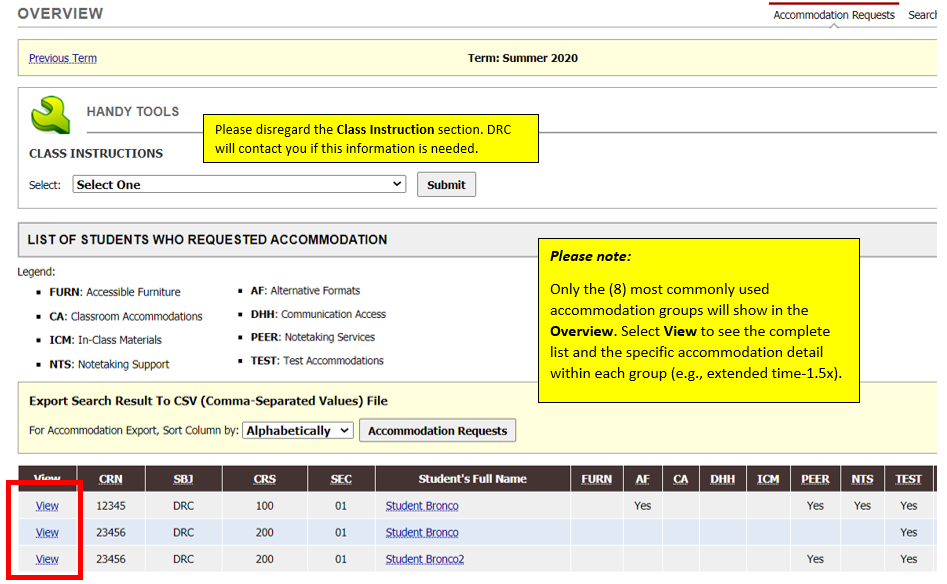 VIEWING STUDENT ACCOMMODATION REQUESTS DETAILIt is IMPORTANT to select View to see the specific accommodation details for each student: 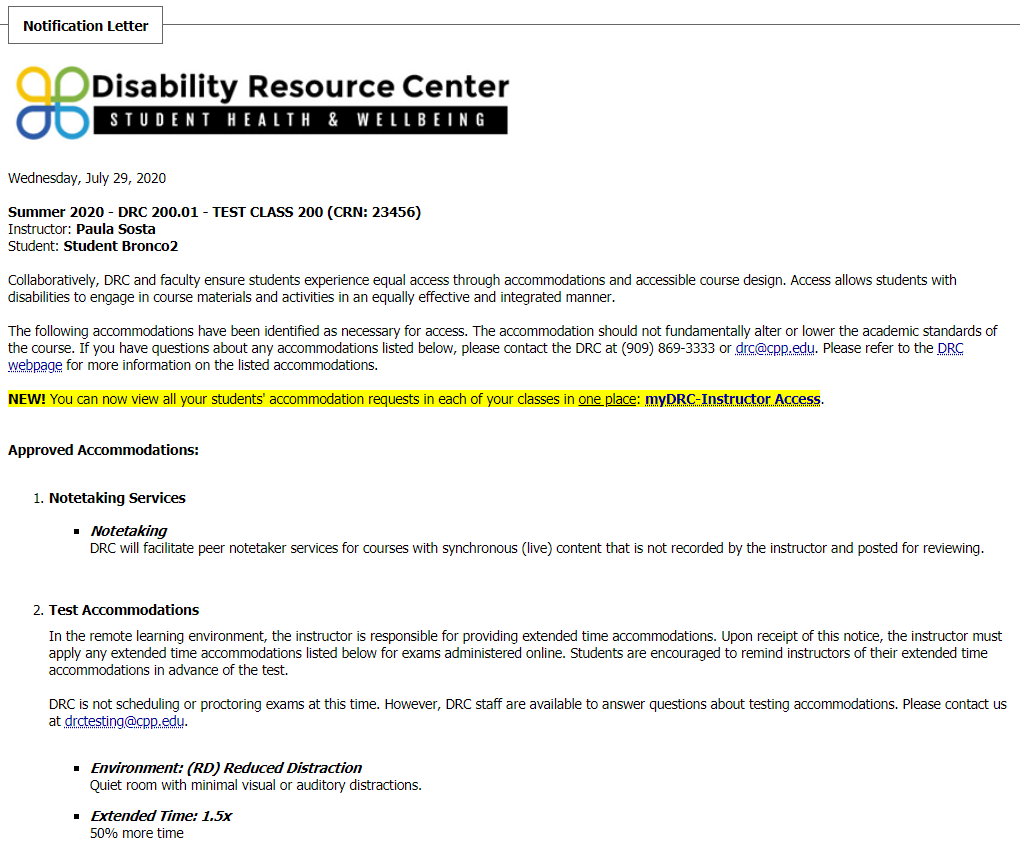 